Allegato 2 -  TABELLA DI VALUTAZIONE DEI TITOLI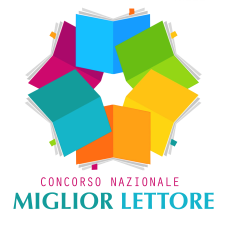   TITOLO (tutti i titoli devono essere pertinenti alle tematiche del progetto)   PUNTEGGIO DELIBERATO DAL CONSIGLIO D'ISTITUTOPUNTEGGIO ASSEGNATO DAL CANDIDATOPUNTEGGIO ASSEGNATO DALLA SCUOLAA LAUREA SPECIFICA  MAGISTRALEVotazione da 66 a 99Votazione da 100 a 110Votazione di 110 con lode8910BLAUREA SPECIFICA di primo livello (valutabile in assenza di laurea magistrale)Votazione da 66 a 99Votazione da 100 a 110Votazione di 110 con lode567CDIPLOMA di istruzione sec. di 2° grado (valutato solo in assenza di laurea)Votazione da 60 a 90 (oppure 36 a 54)Votazione da 90 a 99 (oppure dal 54 a 59)Votazione di 100/100 (60/60)234DCORSO DI PERFEZIONAMENTO (solo ove valutato il diploma) MASTER DI I LIVELLO (valutabile solo se titolo di accesso dichiarato è una laurea di primo livello)MASTER DI II LIVELLO/DOTTORATO DI RICERCA/SPECIALIZZAZIONE POST LAUREA(Fino a max di 9 punti)123EABILITAZIONE ALL’INSEGNAMENTO DELLA LINGUA STRANIERA (ove richiesta dal bando)1FESPERIENZA DI DOCENZA UNIVERSITARIA NELLE AREE DI INTERVENTO3G DOCENZA IN CORSI DI FORMAZIONE E/ O AGGIORNAMENTO ORGANIZZATI    DALL’AMMINISTRAZIONE O DA ENTI ACCREDITATI DAL MIURPer ogni corso (fino ad un max di 12 punti)2HPUBBLICAZIONI SU TEMATlCHE ATTINENTI. Per ogni pubblicazione (fino a max 6 punti)2ICERTIFICAZIONE EIPASS / ECDL /CISCO/ EUCIP /E - CITIZEN / SUN / ADOBE/ MICROSOFT2LCERTIFICAZIONE LINGUISTICA Livello A2Livello B1Livello B2Livello C1Livello C2 (viene valutato solo il livello più alto e ove richiesta dal bando) 12345MPREGRESSA ESPERIENZA ACQUISITA NELLE AREE DI INTERVENTO(Per ogni esperienza fino ad un max 8 punti)Per i percorsi PON le sole esperienze valutabili sono di seguito descritte (annualità 2007/2013)Facilitatore di pianoReferente per la valutazioneTutorDocente esperto1Totale punteggioTotale punteggio